Milford Tritons CC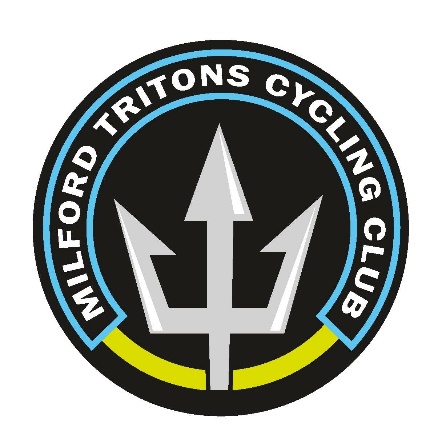 Winter Turbo TrainingRUNNING THE SESSION: On arrival the key can be collected from the Main Gatehouse. Tell the Security Staff why you are there and that you are from Milford Tritons CC.They will ask you to sign for the keys and will give you a form that ALL participants will have to sign. THE MAIN ENTRANCE DOOR MUST NOT BE PROPPED OPEN WITH FIRE EXTINGUISHERS.The lights for the foyer are clearly visible and the lights for the main hall are through the door at the far end of the hall on the left hand side. Unlock the door and the lights are located on the wall to your right as you enter.If windows are opened to allow air flow please ensure they are closed before leaving.Switch off all lights and lock all doors before returning the keys and completed form to the Main Gatehouse.Introduction to SessionsGroup turbo training during the winter months can help people stay motivated to train / keep fit. Turbo training can also be used to improve cycling fitness by introducing training stresses that cannot be easily replicated when training on the road.The aim of this winter training program is to build on the weekly weekend rides by supplementing endurance training and introducing speed skills and force (or strength) training elements in addition to technique.Ideally people should be aiming for a minimum of 3 sessions a week, with some form of cross training being performed in addition to this. Turbo sessions can be used to supplement outdoor rides for any of these 3 sessions if they cannot get out, but an outdoor ride is almost always preferable.The overall plan for winter training is as follows:October, November & DecemberBase training phase – including aerobic, technique and power.January, February & MarchBuild training phase – build on the base phase and begin introducing muscular endurance, and anaerobic work.Turbo Training ScheduleTritons Turbo 1Leg Speed & Technique – Warm Up/Down - Zone 2. Main Set - Zone 3/4.Tritons Turbo 2Endurance & Leg Speed – Warm Up/Down - Zone 2. Main Set - Zone 3/4.Tritons Turbo 3Force  – Warm Up/Down - Zone 2. Main Set - Zone 3/4.Tritons Turbo 4Endurance – Warm Up/Down - Zone 2. Main Set - Zone 3/4.Tritons Turbo 5Leg Speed & Force – Warm Up/Down - Zone 2. Main Set - Zone 3/4.Tritons Turbo 6Leg Speed  – Warm Up/Down - Zone 2. Main Set - Zone 3/4.Tritons Turbo 7Leg Speed & Force – Warm Up/Down - Zone 2. Main Set - Zone 3/4.Tritons Turbo 8Leg Speed & Force – Warm Up/Down - Zone 2. Main Set - Zone 3/4.Tritons Turbo 9Sweet Spot Endurance – Warm Up/Down - Zone 2. Main Set - Zone 4 (just below threshold).Tritons Turbo 10Sweet Spot Endurance – Warm Up/Down - Zone 2. Main Set - Zone 4 (just below threshold).Tritons Turbo 11Leg Speed – Warm Up/Down - Zone 2. Main Set – Zone 3/4 Tritons Turbo 12Sweet Spot Endurance – Warm Up/Down - Zone 2. Main Set - Zone 4 (just below threshold).Tritons Turbo 13Force – Warm Up/Down - Zone 2. Main Set - Zone 2 for recovery. Zone 2 / 5 for intervals.Suggested cadence for session is 80-95 for everything but the 20 second intervals. This should be as quick as you can pedal.If spinning up to 100+ rpm in hardest gear is not possible within the 20 second interval, pick an easier gear.Tritons Turbo 14VO2max – Warm Up/Down - Zone 2. Main Set - Zone 4/5Tritons Turbo 15Aerobic Capacity – Warm Up/Down - Zone 2. Main Set - Zone 4/5Tritons Turbo 16Aerobic Capacity – Warm Up/Down - Zone 2. Main Set - Zone 4/5The benefit from this session is in the second half “on the way back up”. If a particular part becomes too challenging, maintain the previous intervals gearing.Tritons Turbo 17Sweet Spot Endurance – Warm Up/Down - Zone 2. Main Set - Zone 4 (just below threshold).Alternate version of Tritons Turbo 9Week CommencingTritons Turbo Session19 OctoberTritons Turbo 426 OctoberTritons Turbo 12 NovemberTritons Turbo 59 NovemberTritons Turbo 316 NovemberTritons Turbo 923 NovemberTritons Turbo 730 NovemberTritons Turbo 27 DecemberTritons Turbo 1114 DecemberTritons Turbo 1021 DecemberTritons Turbo 628 DecemberChristmas Break4 JanuaryChristmas Break11 JanuaryTritons Turbo 818 JanuaryTritons Turbo 1225 JanuaryTritons Turbo 131 FebruaryTritons Turbo 68 FebruaryTritons Turbo 915 FebruaryTritons Turbo 1422 FebruaryTritons Turbo 21 MarchTritons Turbo 48 MarchTritons Turbo 1515 MarchTritons Turbo 1022 MarchTritons Turbo 1629 MarchTritons Turbo 17Workout SetDescription of SetWarm Up – 5 to 10 minsEasy – small ring / 15 soft pedal3 x 30 sec hard @ 30 sec restHard – big ring / 15Easy – small ring / 153 min restEasy – small ring / 15 soft pedal10 x 30 sec leg speed @ 30 sec rest(Leg Speed)1st 10 sec – small ring / 15 – 80-90rpm2nd 10 sec – small ring / 15 – 90-100rpm3rd 10 sec – small ring / 15 – 100-120rpm. 30 secs rest3 min restEasy – small ring / 15 soft pedal10 min x 30 sec one leg drill @ 30 sec rest – alternate legs(Technique)Use gear with some resistance. 80-90 rpm1st 30 seconds, left leg only, 30 secs rest.2nd 30 seconds, right leg only, 30 secs rest. Repeat 5 times.3 min restEasy – small ring / 15 soft pedal10 x 40 sec seated to standing @ 20 secs rest(Technique)Big ring / 15, 80-90 rpm10 secs seated, 10 secs standing, 10 secs seated, 10 secs standing20 secs rest.3 min restEasy – small ring / 15 soft pedal6 x 15 secs leg speed @ 15 secs rest(Leg Speed)1st 5 sec – small ring / 15 – 100-110rpm2nd 5 sec – small ring / 15 – 110-120rpm3rd 5 sec – small ring / 15 – 120-130rpm. 15 secs restCool Down – 5 to 10 minsEasy – small ring / 15 soft pedalWorkout SetDescription of SetWarm Up – 5 -10 minsEasy – small ring / 15 soft pedal3 x 30 sec hard @ 30 sec restHard – big ring / 15Easy – small ring / 151 min restEasy – small ring / 15 soft pedal3 x 5 mins, 1 min restbig ring / 17 – 80-90rpmsmall ring / 15 during rest1 min restEasy – small ring / 15 soft pedal3 x 4 mins, 45 sec restbig ring / 19 – 90-100rpmsmall ring / 15 during rest1 min restEasy – small ring / 15 soft pedal3 x 3 mins, 30 sec restbig ring / 21 – 95-100rpmsmall ring / 15 during rest1 min restEasy – small ring / 15 soft pedal3 x 2 mins, 15 sec restsmall ring / 15 – 100-110rpmsmall ring / 15 during rest1 min restEasy – small ring / 15 soft pedal3 x 30 sec build 30 sec rest1st 10 sec – small ring / 15 – 100-110rpm2nd 10 sec – small ring / 15 – 110-120rpm3rd 10 sec – small ring / 15 – 120-130rpm15 secs restCool Down – 5 to 10 minsEasy – small ring / 15 soft pedalWorkout SetDescription of SetWarm Up – 5 -10 minsEasy – small ring / 15 soft pedal3 x 30 sec hard @ 30 sec restHard – big ring / 15Easy – small ring / 151 min restEasy – small ring / 15 soft pedal4 x 3 mins, 1 min restbig ring /21 – 90-100rpmsmall ring / 15 during rest1 min restEasy – small ring / 15 soft pedal4 x 3 mins, 1 min restbig ring / 12 – 60-70rpm standing  40 secs, seated 20 secssmall ring / 15 during rest1 min restEasy – small ring / 15 soft pedal4 x 3 mins, 1 min restbig ring / 12 – 60-70rpm seatedsmall ring / 15 during rest1 min restEasy – small ring / 15 soft pedal3 x 30 sec build 30 sec rest1st 10 sec – small ring / 15 – 100-110rpm2nd 10 sec – small ring / 15 – 110-120rpm3rd 10 sec – small ring / 15 – 120-130rpm15 secs restCool Down – 5 to 10 minsEasy – small ring / 15 soft pedalWorkout SetDescription of SetWarm Up – 5 -10 minsEasy – small ring / 15 soft pedal3 x 30 sec hard @ 30 sec restHard – big ring / 15Easy – small ring / 155 min x 30 sec one leg drill alternate legsUse gear with some resistance. 80-90 rpm1st 30 seconds, left leg only, 2nd 30 seconds, right leg only. Repeat 5 times.2 minsEasy – small ring / 15 soft pedal1 x 18mins constant effortIf using power / speed, try and keep consistent throughout the interval.3 mins @ 100-120rpm 3 mins @ normal rpm (80-90 usually)3 mins @ 60-70 rpm standing for last halfrepeat2 min restEasy – small ring / 15 soft pedal1 x 12mins as per 18 mins but 2 min segments2 min restEasy – small ring / 15 soft pedal1 x 6minsas per 18 mins but 1 min segments2 min restEasy – small ring / 15 soft pedal3 x 30 sec build 30 sec rest1st 10 sec – small ring / 15 – 100-110rpm2nd 10 sec – small ring / 15 – 110-120rpm3rd 10 sec – small ring / 15 – 120-130rpm15 secs restCool Down – 5 to 10 minsEasy – small ring / 15 soft pedalWorkout SetDescription of SetWarm Up – 5 -10 minsEasy – small ring / 15 soft pedal3 x 30 sec hard @ 30 sec restHard – big ring / 15Easy – small ring / 1510 min x 30 sec one leg drill @ 30 sec rest – alternate legs i.e. left, both, right, bothUse gear with some resistance. 80-90 rpm1st 30 seconds, left leg only, 30 secs rest.2nd 30 seconds, right leg only, 30 secs restRepeat 5 times.2 minsEasy – small ring / 15 soft pedal10 x 15 secs leg speed @ 15 secs rest15 sec – small ring / 15 – 110-130rpm, 15 secs rest – same gear2 minsEasy – small ring / 15 soft pedal6 x 1 min hard, 30 secs rest Big gear / 13 – 75 to 85 rpm. Rest – small ring / 152 minsEasy – small ring / 15 soft pedal6 x 15 sec big gear, 1:15 rest15 secs @ starting at 60-70rpm – big gear – high resistanceRest – small ring / 152 min restEasy – small ring / 15 soft pedal5 mins alternating 30 secs 100rpm with 30 secs 80rpm as an extended cool downEasy gear. Suggest small ring / 15Cool Down – 5 to 10 minsEasy – small ring / 15 soft pedalWorkout SetDescription of SetWarm Up – 5 -10 minsEasy – small ring / 15 soft pedal3 x 30 sec hard @ 30 sec restHard – big ring / 15Easy – small ring / 1510 minsSingle legs – 30 secs left, 30 seconds both, 30 seconds right, 30 seconds both, repeat another 4 times2 minsEasy – small ring / 15 soft pedal5 x 8 mins3 mins @ 100+rpm – big ring / 212 mins @ normal rpm (lower effort than 3 mins) – big ring / 211 mins @ 110-120 rpm – big ring / 232 mins easy – small ring / 152 min restEasy – small ring / 15 soft pedal3 x 30 sec build 30 sec rest1st 10 sec – small ring / 15 – 100-110rpm2nd 10 sec – small ring / 15 – 110-120rpm3rd 10 sec – small ring / 15 – 120-130rpm15 secs restCool Down – 5 to 10 minsEasy – small ring / 15 soft pedalWorkout SetDescription of SetWarm Up – 5 -10 minsEasy – small ring / 15 soft pedal3 x 30 sec hard @ 30 sec restHard – big ring / 15Easy – small ring / 152 minsEasy – small ring / 15 soft pedal5 minsAlternate 80rpm for 30 secs and 100rpm for 30 secs Small ring/132 minsEasy – small ring / 15 soft pedal6 x 2 mins, 1 min restbig ring / 15 – 60-70rpm for 2 minssmall ring / 21 90-100rpm+ during 1 min rest2 min restEasy – small ring / 15 soft pedal6 x 3 mins, 1 min restbig ring / 15 – 60-70rpm for 3 minssmall ring / 21 90-100rpm+ during 1 min rest1 min restEasy – small ring / 15 soft pedal4 x 15 sec build 15 sec rest1st 5 sec – small ring / 21 – 100-110rpm2nd 5 sec – small ring / 21 – 110-120rpm3rd 5 sec – small ring / 21 – 120-130rpm15 secs rest / soft pedalCool Down – 5 to 10 minsEasy – small ring / 15 soft pedalWorkout SetDescription of SetWarm Up – 5 -10 minsEasy – small ring / 15 soft pedal3 x 30 sec hard @ 30 sec restHard – big ring / 15Easy – small ring / 155 minsAlternate 80rpm for 30 secs and 100rpm for 30 secs in easy gear2 minsEasy – small ring / 15 soft pedal1 x 18mins3 mins @ 90-100rpm – small ring / 12 or big ring / 213 mins @ normal rpm (80-90 usually)3 mins @ 70-80 rpm standing for last half, repeat2 min restEasy – small ring / 15 soft pedal1 x 12mins2 mins @ 100-110rpm – small ring / 12 or big ring / 212 mins @ normal rpm (80-90 usually)2 mins @ 60-70 rpm standing for last half, repeat 2 min restEasy – small ring / 15 soft pedal1 x 6mins1 mins @ 110-120rpm – small ring / 12 or big ring / 211 mins @ normal rpm (80-90 usually)1 mins @ 55-60 rpm standing for last half, repeatCool Down – 5 to 10 minsEasy – small ring / 15 soft pedalWorkout SetDescription of SetWarm Up – 5 to 10 minsEasy – small ring / 15 soft pedal3 x 30 sec hard @ 30 sec restHard – big ring / 15Easy – small ring / 152 min restEasy – small ring / 15 soft pedal5 min alternating 80 rpm and 100 rpm every 30 secsEasy – small ring / 15 soft pedal10 min x 30 sec one leg drill @ 30 sec rest – alternate legsUse gear with some resistance. 80-90 rpm1st 30 seconds, left leg only, 30 secs rest.2nd 30 seconds, right leg only, 30 secs restRepeat 5 times.2 min restEasy – small ring / 15 soft pedal5 x 5 mins, 1 min restbig ring / 18 – 80-90rpm 2 minsbig ring / 17 – 80-90rpm 1 minbig ring / 18 – 80-90rpm 2 minssmall ring / 15 during restCool Down – 5 to 10 minsEasy – small ring / 15 soft pedalWorkout SetDescription of SetWarm Up – 5 to 10 minsEasy – small ring / 15 soft pedal3 x 30 sec hard @ 30 sec restHard – big ring / 15Easy – small ring / 152 min restEasy – small ring / 15 soft pedal5 min alternating 80 rpm and 100 rpm every 30 secsEasy – small ring / 15 soft pedal10 min x 45 sec one leg drill @ 15 sec rest – alternate legsUse gear with some resistance. Aim for 80-90 rpm1st 45 seconds, left leg only, 15 secs rest.2nd 45 seconds, right leg only, 15 secs restRepeat 5 times.2 min restEasy – small ring / 15 soft pedal3 x 8 mins, 2 min restbig ring / 18 – 80-90rpm 2 minsbig ring / 17 – 80-90rpm 1 minbig ring / 18 – 80-90rpm 2 minsbig ring / 17 – 80-90rpm 1 minbig ring / 18 – 80-90rpm 2 minssmall ring / 15 during restCool Down – 5 to 10 minsEasy – small ring / 15 soft pedalWorkout SetDescription of SetWarm Up – 5 to 10 minsEasy – small ring / 15 soft pedal3 x 30 sec hard @ 30 sec rest (3)Hard – big ring / 15Easy – small ring / 152 min rest (2)Easy – small ring / 15 soft pedal8 x 1 min, Zone 2/3, 80 rpm, 20 secs rest (11)Suggest big ring, 13 or 14.Easy – small ring / 15 soft pedal2 min rest (2)Easy – small ring / 15 soft pedal12 x 45 seconds, Zone 2/3, 90 rpm, 15 secs rest (12)Suggest big ring, 15 or 16.Easy – small ring / 15 soft pedal2 min rest (2)Easy – small ring / 15 soft pedal16 x 30 seconds, Zone 2/3, 100 rpm, 10 secs rest (11)Suggest big ring, 19 or 21.Easy – small ring / 15 soft pedal2 min rest (2)Easy – small ring / 15 soft pedal20 x 15 seconds, Zone 2/3, 110 rpm, 5 secs rest (7)Suggest small ring / 15 soft pedalCool Down – 5 to 10 minsEasy – small ring / 15 soft pedalWorkout SetDescription of SetWarm Up – 5 to 10 minsEasy – small ring / 15 soft pedal3 x 30 sec hard @ 30 sec restHard – big ring / 15Easy – small ring / 152 min restEasy – small ring / 15 soft pedal3 x 12 mins, 3 min restbig ring / 18 – 80-90rpm 2 mins,big ring / 19 – 90-100rpm 1 minrepeat throughout 12 mins.small ring / 15 during restCool Down – 5 to 10 minsEasy – small ring / 15 soft pedalWorkout SetDescription of SetWarm Up 1 – 5 to 10 minsEasy – small ring / 15 soft pedalWarm Up 2 – 6 minutesBig ring / 21Warm Up 3 – 3 minutesBig ring / 18Recover – 3 minutesEasy – small ring / 15 soft pedal6 x 6 minutes consisting of:20 seconds, all out, hardest gear (zone 5)40 seconds easy – small ring / 15 soft pedal5 mins in zone 2 – big ring 19 or 21Cool Down –10 - 15 minsEasy – small ring / 15 soft pedalWorkout SetDescription of SetWarm Up – 5 to 10 minsEasy – small ring / 15 soft pedal3 x 30 sec hard @ 30 sec restHard – big ring / 15Easy – small ring / 152 min restEasy – small ring / 15 soft pedal3 x 3 mins, 3 min restInterval 1 – big ring / 19Interval 2 – big ring / 17Interval 1 – big ring / 15small ring / 15 during rest6 mins restEasy – small ring / 15 soft pedal3 x 3 mins, 3 min restInterval 1 – big ring / 15Interval 2 – big ring / 17Interval 1 – big ring / 19small ring / 15 during restCool Down – 5 to 10 minsEasy – small ring / 15 soft pedalWorkout SetDescription of SetWarm Up – 5 to 10 minsEasy – small ring / 15 soft pedal3 x 30 sec hard @ 30 sec restHard – big ring / 15Easy – small ring / 152 min restEasy – small ring / 15 soft pedal5 x 1 mins, 1 min restBig ring / 15 during intervalsmall ring / 15 during rest4 mins restEasy – small ring / 15 soft pedal5 x 1 mins, 1 min restBig ring / 15 during intervalsmall ring / 15 during rest4 mins restEasy – small ring / 15 soft pedal5 x 1 mins, 1 min restBig ring / 15 during intervalsmall ring / 15 during restCool Down – 5 to 10 minsEasy – small ring / 15 soft pedalWorkout SetDescription of SetWarm Up – 5 to 10 minsEasy – small ring / 15 soft pedal3 x 30 sec hard @ 30 sec restHard – big ring / 15Easy – small ring / 152 min restEasy – small ring / 15 soft pedal6 minsBig ring / 215 minsBig ring / 194 minsBig ring / 183 minsBig ring / 172 minsBig ring / 161 minBig ring / 152 minsBig ring / 163 minsBig ring / 174 minsBig ring / 185 minsBig ring / 196 minsBig ring / 21Cool Down – 5 to 10 minsEasy – small ring / 15 soft pedalWorkout SetDescription of SetWarm Up – 5 to 10 minsEasy – small ring / 15 soft pedal3 x 30 sec hard @ 30 sec restHard – big ring / 15Easy – small ring / 152 min restEasy – small ring / 15 soft pedal5 min alternating 80 rpm and 100 rpm every 30 secsEasy – small ring / 15 soft pedal2 min restEasy – small ring / 15 soft pedal5 x 5 mins, 3 min restbig ring / 18 – 80-90rpm 2 minsbig ring / 17 – 80-90rpm 1 minbig ring / 18 – 80-90rpm 1:45 minsbig ring, hardest gear, sprint – 15 secssmall ring / 15 during restCool Down – 5 to 10 minsEasy – small ring / 15 soft pedal